                                                                     ПЛАН – СХЕМАРайона расположения МДОУ ,пути движения Т/С и родителей с воспитанниками (здание №2)ул Ладожская                      Ул.ХесинаУсловные обозначения :путь движения воспитанников;      искусственные неровности;	зеленые насаждения;	жилой сектор;путь движения Т/С;	проезжая часть;	пешеходная дорожка;	знак «парковка»	МДОУ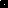 